 Albright & Otterbein United Methodist Churches 1626 S. Pittsburgh St. Connellsville, Pa. 15425 Email: albrightumc1626@gmail.comOffice phone: 724-628-7130www.albrightumcscpa.orgWorship 10:45Albright organist, Jeanne MeyersAdministrative assistant, Elsie Beal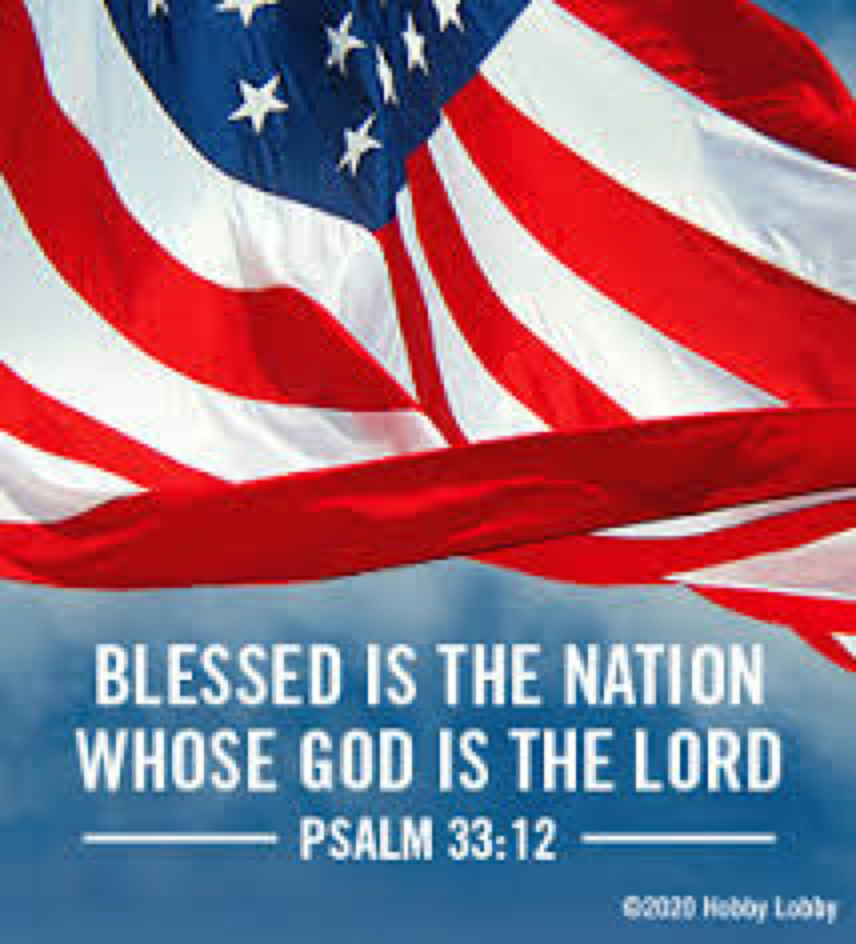 Pastor, Rev. Steven M. Lamb724-372-1453Email: blamb@zoominternet.net *********************************************************       July 4, 2021               Liturgist,  Donna Fosbrink         10:45a.m. *****************************************************         	WELCOME AND ANNOUNCEMENTS PRELUDE 	“God Bless America”  	Berlin BRINGING FORTH THE LIGHT*OPENING HYMN 	 “America”		       697   * CALL TO WORSHIP L: Loving Christ, you are our gentle Shepherd.P: We are your people; we long to know your will and to     live in your way.L: Keep us safe and secure in your compassionate hands.P: Lead us, gentle Shepherd, lead us into new paths of     love and service.L: As you lead and guide us, touch our hearts and minds in    this worship time,P: So that our spirits may be refreshed and our lives     filled with joy and praise.*OPENING PRAYERAlmighty God, you have given us this great land as our heritage. We humbly pray that we will remember your generosity and faithfully do your will. Bless our land with honest industry, truthful education, and an honorable way of life.  Defend our liberties and strengthen the resolve of the people who have come from throughout the world to make America their home. Lead us to choose the harder right instead of the easier wrong. Help us to appreciate the opportunities that are ours as we struggle to bring harmony to an unsettled world.  May we balance our concern for justice with a willingness to display mercy, and may our concern for security be tempered with a willingness to take risks which will produce worthwhile change for the good of all people.  O Lord, we pray for your guidance as we work together for the best interest of our communities, our nation, our world, and the ultimate goal of peace. When times are prosperous, let our hearts be thankful and in troubled times may our deepest trust be in you. Amen.		--Chaplin’s Service Book of Prayers*GLORIA PATRI     70OLD TESTAMENT READING   Psalm 48The word of God for the people of God.      Thanks be to God.SPECIAL MUSICHOLY COMMUNION    THE LORD’S PRAYERPASSING THE PEACE SPECIAL MUSIC    OFFERTORY  PRAYER (Offerings can be placed in the plate as you leave today.)*DOXOLOGY       PRAYERS OFFERED IN PRAISE AND PETITIONPRAYER HYMN      “Bread of the World”   		624          	PASTORAL PRAYER SILENT MEDITATIONGOSPEL READING      Mark 6:1-13 The word of God for the people of God.      Thanks be to God.Thy Word is a lamp unto my feet and a light unto my pathMESSAGE 	“Do What You Can” *CLOSING HYMN   “Onward, Christian Soldiers”  575   *BENEDICTION*POSTLUDE  **************************************************  		WELCOMEOn this Independence Day we welcome everyone to this service of worship.  May we all express our gratitude to God for our homeland where we can worship as we choose. PRAYER CONCERNS THIS WEEK Tom & Gloria McMurray   Tina Hiltabidel	Charles Marko Maddy Bartholomai	    Janice Bailey		David Leeder	Rich TresslerJr		    Tim Holt		Mary Tressler	Wanda Donner		    Misty Lowry	Shirley Mathias	Marilyn Banks		    Twila Filler	 Judy & Bill McClain	Ed Stout		    Don Heckathorne		Dr. Tom St.Clair	George Pasipanki	    Bonnie Bain		 Dolly King		Dorene Provance	     Dolores Malik		Charlie SmileyChuck & Ann Watson   George Flair 	 	Sandy Reich	Edie Mancuso               Bernie Winemiller	Brenda Rechter	Wyatt WatsoN      Sue Billeaudeau	Robert BarkleyDiane & John Monico      Charlotte Holt		Betty Kooser	     Margaret Coughenour    John & Jean Shaffer	 Evelyn Curry		Jack Snyder		  Shawn Shroyer	Carma Locke		Jerry Browell		  Ray Bowers		Connie Work	 	Cecil Casini		 Dorothy Ridgway            George Duffer	Susan McDorman           Donna & John Sage         Sally Heaton Gloria Jean Porter	 Amy Marchewka	 Ozella Roy	Ray Knopsnider 	  James Dougherty	Donald Provance  Earl Hartman		 Amy Zvara	               Shelley MattisPastor Steve & Bev     	Rev. Bob & Amy Zilhaver   Bishop Moore-Koikoi   Government leaders    Unspoken requests    Folks battling cancer    Those battling addiction 	All military persons	Praise for answered prayers		Homebound persons listed in newsletter   	     THIS WEEK AT ALBRIGHTTODAY:	Celebrate our Freedom of Religion today	  LITURGISTS: July 11: Ray Keefer		  July 18: Glennda Groh  OFFICE HOURSTuesday, Wednesday, Thursday 9:30-1:30  Office phone: 724-628-7130   You may call Elsie at home 724-628-7467AUGUST/SEPTEMBER NEWSLETTERNews deadline is July 22.  Need volunteers to assemble on Wednesday, July 28 at 10:00.		ALTAR FLOWERS(1)To the GLORY OF GOD and IN LOVING MEMORY of parents, Francis & Marie Wagner and Floyd & Helen Stimmell - given by Karen & Bill Stimmell.(1) To the GLORY OF GOD and IN LOVING MEMORY of Dale Cole in remembrance of his birthday July 10 - given by Sis & Ron Cole. ALTAR FLOWERS ARE NOW $15 EACH VASE.               Put money in an envelope and drop in offering plate. 1 vase open July 25To reserve a vase please call Shelley Mattis 724-323-6822OUR STEWARDSHIP -  June 27,  2021Weekly need for budget ........................................... $   2,102.31Sunday offering for budget   ................................... $    1,736.00Worship attendance  ......................................................          46 VACATION BIBLE SCHOOL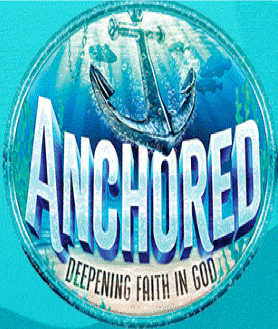 August 12, 13 & 14.  12 & 13: 6-8 p.m.          14: 9-12 Wrap up and picnic to follow.          Family & friends are invited to picnic.    Closing program Sun., Aug. 15 at 10:45.THEME: “Anchored - Deepening Faith in God”  THEME VERSE:  “Give thanks to the Lord,   for He is good!  His love endures forever.”  I Chronicles 16:34ACTIVITIES: Science,  Music,   Recreation,   Story time        To volunteer please call Joyce Shaffer 724-984-8756. SUB SALESFriday, July 23 & Saturday, July 24 we will be selling 12” subs again.    They are $8 each.  Pre orders appreciated, but not necessary.       In June we made  $3,463 from the sub salesPEACH SOCIAL at OtterbeinSaturday, August 7 @ 4:00-6:30 will be our peach social.  You get cake, ice cream & Peaches and a pulled chicken sandwich (plain or BBQ) for $9.  Bev has tickets.  You should get a ticket ahead of time to be sure you will get what you want.Creation Museum/Ark Encounter/Newport 		Aquarium TripReservations are underway for a 3 Day/ 2 night Trip to the Ark Encounter, Creation Museum, And Newport Aquarium.		Thursday Sept 9th - Sat.11th.We will leave Albright UM Church @ 7am Thursday and return Saturday by around 8pm.As a bonus, Our Ark encounter day will include special speaker  Dr. David Jerimiah and singer Jason Crabb. (This is an option not a must, but is included at no additional cost.)Prices include coach bus trip, tickets to 3 attractions, a meal voucher on Thursday at the creation museum, a buffet meal on Friday at the Ark encounter and 2 nights lodging.Adult 18-59 cost $278 double/$398 single occupancySenior- 60+ cost $265 double/$385 single occupancyYouth 11-17 cost $240/Child 1-10 cost $195We will be having fundraising events (sub sales) to help cover bus expenses.( Added cost of bus if fundraising doesn’t cover totally.)Reservations will be due by July 20th with a $200 deposit.	ALL Monies will be due by Aug 10th.There are additional adventures to be had while there. These would be at your preference and cost, such as donkey or camel rides, zip lining, shopping etc.If you have any questions please call me at 724-372-1456   Bev   Only a few seats left.Seller _______________________________  12”  Subs $8.00             Name			   Phone#            How many      Total           Paid1. ________________________________________________________   _   2._____________________________________________________________3._____________________________________________________________4._____________________________________________________________5.____________________________________________________________6.____________________________________________________________7.____________________________________________________________8._____________________________________________________________9.____________________________________________________________10.___________________________________________________________11.____________________________________________________________12.___________________________________________________________Orders due by July 18.  May be picked up at Albright at 10:00-1:00  Friday, July 23 & Saturday, July 24.